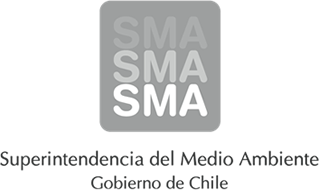 
INFORME DE FISCALIZACIÓN AMBIENTAL
Normas de Emisión
CELULOSA ARAUCO Y CONSTITUCION S.A. (VALDIVIA)
DFZ-2014-609-XIV-NE-EI
1. RESUMEN.
El presente documento da cuenta del informe de examen de la información realizado por la Superintendencia del Medio Ambiente (SMA), al establecimiento industrial “CELULOSA ARAUCO Y CONSTITUCION S.A. (VALDIVIA)”, en el marco de la norma de emisión DS.90/00 para el reporte del período correspondiente a OCTUBRE del año 2013.
2. IDENTIFICACIÓN DEL PROYECTO, ACTIVIDAD O FUENTE FISCALIZADA
3. ANTECEDENTES DE LA ACTIVIDAD DE FISCALIZACIÓN
4. ACTIVIDADES DE FISCALIZACIÓN REALIZADAS Y RESULTADOS
	4.1. Identificación de las descargas
	4.2. Resumen de resultados de la información proporcionada
5. CONCLUSIONES
La información aportada por el titular no presenta inconformidades a la Norma de Emisión DS.90/00  respecto de la materia objeto de la fiscalización.
6. ANEXOSNombreFirma
Aprobado
Elaborado
JUAN EDUARDO JOHNSON VIDAL
VERÓNICA GONZÁLEZ DELFÍN
22-09-2015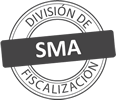 Titular de la actividad, proyecto o fuente fiscalizada:
CELULOSA ARAUCO Y CONSTITUCIÓN S.A.Titular de la actividad, proyecto o fuente fiscalizada:
CELULOSA ARAUCO Y CONSTITUCIÓN S.A.RUT o RUN:
93458000-1RUT o RUN:
93458000-1Identificación de la actividad, proyecto o fuente fiscalizada:
CELULOSA ARAUCO Y CONSTITUCION S.A. (VALDIVIA)Identificación de la actividad, proyecto o fuente fiscalizada:
CELULOSA ARAUCO Y CONSTITUCION S.A. (VALDIVIA)Identificación de la actividad, proyecto o fuente fiscalizada:
CELULOSA ARAUCO Y CONSTITUCION S.A. (VALDIVIA)Identificación de la actividad, proyecto o fuente fiscalizada:
CELULOSA ARAUCO Y CONSTITUCION S.A. (VALDIVIA)Dirección:
RUTA 5 SUR KM 788, SAN JOSE DE LA MARIQUINARegión:
XIV REGIÓN DE LOS RÍOSProvincia:
VALDIVIAComuna:
MARIQUINACorreo electrónico:
VOTAROLA@ARAUCO.CLCorreo electrónico:
VOTAROLA@ARAUCO.CLTeléfono:
Teléfono:
Motivo de la Actividad de Fiscalización:Actividad Programada de Seguimiento Ambiental de Normas de Emisión referentes a la descarga de Residuos Líquidos para el período de OCTUBRE del 2013.Materia Específica Objeto de la Fiscalización:Analizar los resultados analíticos de la calidad de los Residuos Líquidos descargados por la actividad industrial individualizada anteriormente, según la siguiente Resolución de Monitoreo (RPM):
SISS N° 453 de fecha 01-02-2006Instrumentos de Gestión Ambiental que Regulan la Actividad Fiscalizada:Las Resoluciones de Calificación Ambiental que regulan la actividad son:
RCA N°27 de fecha 24-02-2010
RCA N°27 de fecha 24-02-2010
La Norma de Emisión que regula la actividad es:
N° 90/2000 Establece Norma de Emisión para la Regulación de Contaminantes Asociados a las Descargas de Residuos Líquidos a Aguas Marinas y Continentales SuperficialesPunto DescargaNormaTabla cumplimientoMes control Tabla CompletaCuerpo receptorCódigo CIIU N° RPMFecha emisión RPMÚltimo período Control DirectoPUNTO 1 (RIO CRUCES - REDUCCION DEL 20%)DS.90/00TABLA 1NO TIENERIO CRUCES3411145301-02-200605-2008PUNTO 2 (RIO CRUCES - PRODUCCION NORMAL)DS.90/00TABLA 1NO TIENERIO CRUCES3411145301-02-200607-2013N° de hechos constatadosN° de hechos constatadosN° de hechos constatadosN° de hechos constatadosN° de hechos constatadosN° de hechos constatadosN° de hechos constatadosN° de hechos constatados1234567Punto DescargaInformaEfectúa descargaEntrega dentro de plazoEntrega parámetros solicitadosEntrega con frecuencia solicitadaCaudal se encuentra bajo ResoluciónParámetros se encuentran bajo normaPresenta RemuestrasPUNTO 1 (RIO CRUCES - REDUCCION DEL 20%)SINOSINO APLICANO APLICANO APLICANO APLICANO APLICAPUNTO 2 (RIO CRUCES - PRODUCCION NORMAL)SISISISISISISINO APLICAN° AnexoNombre Anexo 1Ficha de resultados de autocontrol PUNTO 1 (RIO CRUCES - REDUCCION DEL 20%)2Ficha de resultados de autocontrol PUNTO 2 (RIO CRUCES - PRODUCCION NORMAL)